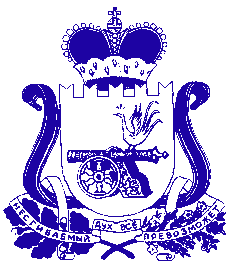 АДМИНИСТРАЦИЯ МУНИЦИПАЛЬНОГО ОБРАЗОВАНИЯ«ДЕМИДОВСКИЙ РАЙОН» СМОЛЕНСКОЙ ОБЛАСТИПОСТАНОВЛЕНИЕот  02.11.2018  № 655О внесении изменений впостановление АдминистрацииСмоленской области от16.10.2015 № 526Администрация муниципального образования «Демидовский район» Смоленской областиПОСТАНОВЛЯЕТ:1. Внести в постановление Администрации муниципального образования «Демидовский район» Смоленской области об утверждении муниципальной программы «Обеспечение финансовых расходов Отдела городского хозяйства Администрации муниципального образования «Демидовский район» Смоленской области» на 2016-2020 годы (далее – Программа), (от  16.10.2015  № 526 (в редакции постановлений от 21.12.2015 № 759, от 08.02.2017 № 94, от 27.03.2018 № 176, от 14.08.2018 № 508) следующие изменения:	1) в заголовке и тексте слова «на 2018-2022 годы» исключить;	2) в муниципальной программе «Обеспечение финансовых расходов Отдела городского хозяйства Администрации муниципального образования «Демидовский район» Смоленской области» на 2016-2020 годы, утвержденной указанным постановлением:	- в наименовании муниципальной программы «Обеспечение финансовых расходов Отдела городского хозяйства Администрации муниципального образования «Демидовский район» Смоленской области» на 2016-2020 годы, слова «на 2018-2022 годы» исключить;	- в наименовании паспорта муниципальной программы «Обеспечение финансовых расходов Отдела городского хозяйства Администрации муниципального образования «Демидовский район» Смоленской области» на 2016-2020 годы «на 2018-2022 годы» исключить;	- в приложении к Программе «Перечень программных мероприятий» изложить в новой редакции согласно приложению.	- в грифе слова «на 2018-2022 годы» исключить;	- в заголовке слова «на 2018-2022 годы» исключить;	Приложение к Программе «Перечень программных мероприятий» изложить в новой редакции согласно приложению к настоящему постановлению.2. Настоящее постановление вступает в силу с 1 января 2019 года.3.Разместить настоящее постановление на официальном сайте Администрации муниципального образования «Демидовский район» Смоленской области в информационно-телекоммуникационной сети «Интернет».4. Контроль за исполнением настоящего постановления возложить на заместителя Главы муниципального образования «Демидовский район» Смоленской области — начальника Отдела О.Н. Вдовенкову.Глава муниципального образования«Демидовский район» Смоленской области                                А.Ф. Семенов